MĚSTO PELHŘIMOV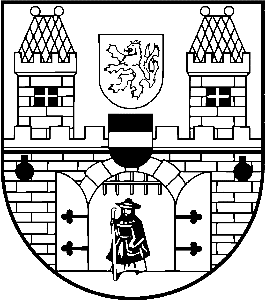 SMLOUVA O DÍLOna zhotovení Studie a navazující projektové dokumentace (dle § 2586 a násl. občanského zákoníku) pro akci„Provozní objekt Pelhřimovské vodárenské s.r.o.“I. SMLUVNÍ STRANYOBJEDNAVATELMěsto PelhřimovPražská 2460393 01 PelhřimovIČ: 00248801zastoupený starostou a místostarostou:  Ladislavem Medem a Zdeňkem JarošemZHOTOVITEL………IČ: …zastoupený:  …II. PŘEDMĚT SMLOUVY1. 	Zhotovitel se zavazuje pro Objednavatele v souladu s jeho požadavky zpracovat kompletní projektovou dokumentaci (dle vyhlášky č. 499/2006 Sb. ve znění pozdějších předpisů) provozního objektu Pelhřimovské vodárenské s.r.o.  na pozemku parcelní č. 2360/95 a 2360/96  a provést další úkony popsané v odstavcích 2 až 7 tohoto článku (včetně inženýringu a autorského dozoru). Objednavatel se zavazuje zaplatit Zhotoviteli cenu dle článku V. této Smlouvy.2. 	Rozsah dokumentace a dalších úkonů, jejichž provedení je předmětem této Smlouvy, je následující:2.1 	fáze 1 – Návrh energetického konceptu (s ohledem na charakter objektu a možnosti využití vícezdrojové financování při realizaci díla)2.2 	fáze 2 – Projektová příprava (HG průzkum, radonový průzkum, vynětí ze ZPF, přeložky IS atd.2.3 	fáze 3 – Projektová dokumentace pro umístění stavby a povolení stavby2.4 	fáze 4 – Projektová dokumentace pro provádění stavby (součástí bude výkaz výměr a rozpočet)2.5	fáze 5 – Projektová dokumentace pro provádění interiéru2.6 	fáze 6 – Autorský dozor2.7	fáze 7 – Spolupráce při výběru zhotovitele Stavby, tj. technická pomoc objednateli při zpracování odpovědí na dotazy účastníků v rámci zadávacího řízení na Dodavatele Stavbyfáze 8 – Součinnost při zpracování žádostí o dotace v rámci vyhlášených dotačních titulů3. 	V rámci jednotlivých fází dle odstavce 2 tohoto článku je předmětem závazku Zhotovitele též zastupování Objednavatele při úkonech souvisejících s obstaravatelskou činností (inženýring) a projednáním dokumentace s dotčenými orgány a účastníky řízení. Zhotovitel může pověřit výkonem těchto činností další osoby. 4. 	Přesný rozsah úkonů, které jsou součástí jednotlivých fází, bude odpovídat Standardům profesních výkonů a souvisejících činností dle České komory architektů. 5.	Při zpracování projektu bude Zhotovitel dodržovat obecně závazné právní předpisy, a bude se řídit podklady vyplývajícími ze zpracovaných studií, vyjádřeními DOSS, vyjádřeními správců jednotlivých inženýrských sítí a závěry konzultačních schůzek se zástupci.6. 	Dokumentace zpracovávaná dle této Smlouvy bude vyhotovena 6x ve vytištěné formě + 1x na flash disku ve formátu .pdf a ve formátu .dwf. III. DOBA PLNĚNÍ1. 	Zhotovitel se zavazuje, že vypracuje a dodá kompletní projektovou dokumentaci pro provádění stavby dle článku II., odstavce 2, nejpozději do termínu 7 měsíců (210 dní) od podpisu SoD a protokolárním předání projekčních podkladů (digitální technická mapa a geodetické zaměření pozemku)2.	Zhotovitel se zavazuje předat Objednavateli všechny výstupy postupně dle jednotlivých fází popsaných dle článku II., odstavce 2, po převzetí podkladů nebo po převzetí a odsouhlasení výstupů předcházející fáze dle této Smlouvy.3.	Zhotovitel se zavazuje vykonávat Autorský dozor na stavbě po celou dobu výstavby, tedy od oznámení o zahájení výstavby do kolaudace, nejdéle však po dobu 3 let po podpisu této Smlouvy.4.	Lhůty uvedené výše v odstavci 1 tohoto článku se dále prodlužují o dobu, po kterou Zhotovitel objektivně nemohl pracovat na přípravě dokumentace z důvodu, že Objednavatel neposkytoval potřebnou součinnost nebo o dobu odsouhlasení výstupů předcházející dle fáze této Smlouvy.5. 	Jednotlivé fáze předmětu plnění dle článku II. této smlouvy jsou splněny řádným vypracováním a odevzdáním Objednavateli. Odevzdáním odsouhlaseného se rozumí osobní odevzdání projektu Objednavateli, jeho projednání včetně potvrzení o převzetí.IV. SPOLUPŮSOBENÍ A PODKLADY OBJEDNAVATELE1. 	Objednavatel se zavazuje, že po dobu zpracovávání projektu poskytne Zhotoviteli, v potřebném rozsahu svou součinnost, spočívající zejména v předání doplňujících podkladů, vyjádření a stanovisek, jejichž potřeba vyvstane v průběhu plnění této smlouvy.2. 	Doplňující podklady:	- 	Digitální technická mapa (polohopis, výškové body, vedení tech. infrastruktury)- 	Geodetické zaměření pozemkuV. CENA1. 	Celková cena za zpracování Dokumentace a provedení dalších úkonů dle článku II. této Smlouvy byla stanovena dohodou Zhotovitele a Objednavatele a  činí _______ Kč. 2. 	Rozdělení ceny na jednotlivé fáze je uvedena v Příloze č.1, která je nedílnou součástí smlouvy o dílo3. 	Celková cena neobsahuje poplatky dotčeným orgánům státní správy a jiným subjektům, které je nutno uhradit v souvislosti s projednáním dokumentace v příslušných správních řízeních a při přípravě těchto řízení. Tyto poplatky uhradí Objednavatel. 4. 	DPH bude fakturována v zákonem stanovené výší 21 %. Dojde-li kdykoliv během trvání smluvního vztahu podle této smlouvy k úpravě daňových sazeb, bude tato změna promítnuta do Celkové ceny. 5. 	Výše uvedená cena obsahuje veškeré poddodávky a je nepřekročitelná.VI. PLATEBNÍ PODMÍNKY1. 	Smluvní strany se dohodly, že celková cena bude Zhotoviteli Objednavatelem hrazena formou dílčích plateb dle rozpisu uvedeného v článku II..5. 	Podkladem pro úhradu ceny dodávky bude faktura, vystavená Zhotovitelem po splnění předmětu této smlouvy. Faktura je splatná do 21 dní od jejího doporučeného dodání Objednavateli.6. 	Faktura musí obsahovat prohlášení:Zhotovitel čestně prohlašuje, že není v insolvenčním ani jiném obdobném řízení a že DPH odvede příslušnému finančnímu úřadu. Toto prohlášení musí být nad signací faktury. 7. 	V případě, že dojde ke zrušení nebo k odstoupení od této smlouvy z důvodů na straně Objednavatele, bude Zhotovitel práce rozpracované ke dni zrušení nebo odstoupení fakturovat Objednavateli ve výši odpovídající vzájemně dohodnutému rozsahu vykonaných prací ke dni zrušení nebo odstoupení od této smlouvy, a to podílem z ujednané ceny dle části V. za jednotlivé fáze uvedené v článku II.. V případě, že nedojde mezi Zhotovitelem a Objednavatelem k dohodě dle předcházející věty, požádá Zhotovitel o rozhodnutí příslušný soud.VII. ODPOVĚDNOST ZA VADY 1. 	Zhotovitel odpovídá za to, že dokumentace má v době předání Objednavateli vlastnosti stanovené obecně závaznými předpisy, Závaznými technickými normami vztahujícími se na provádění díla dle této Smlouvy, popř. vlastnosti obvyklé. Dále Zhotovitel odpovídá za to, že dokumentace je kompletní ve smyslu obvyklého rozsahu, splňuje určenou funkci a odpovídá požadavkům sjednaným ve Smlouvě. 2. 	Zhotovitel neodpovídá za vady dokumentace, které byly způsobeny pokyny danými mu Objednavatelem, za podmínky, že Objednavatele na jejich nevhodnost upozornil a Objednavatel i přesto na plnění takových pokynů písemně trval.3. 	Objednavatel je povinen předanou dokumentaci prohlédnout či zajistit její prohlídku co nejdříve po jejím převzetí.4. 	Objednavatel je povinen vady dokumentace u Zhotovitele písemně uplatnit bez zbytečného odkladu poté, kdy je zjistil nebo měl zjistit. Práva Objednavatele z titulu skrytých vad, které měla dokumentace v době jejího předání Objednavateli, zanikají, nebyla-li Objednavatelem uplatněna ve lhůtě dle předchozí věty, nejpozději však do 2 let od převzetí dokumentace.5. 	V případě oprávněných a řádně uplatněných vad díla má Objednavatel podle charakteru a závažnosti vady právo požadovat:a)	bezplatné odstranění vady opravou, je-li to možné a účelné - Zhotovitel se zavazuje případné vady projektu odstranit bez zbytečného odkladu po uplatnění oprávněné reklamace Objednavatelem, učiněném písemnou formou, nejdéle však do 14 dnů;b)	přiměřenou slevu z Celkové ceny.6. 	Objednavatel je povinen Zhotoviteli sdělit volbu svého nároku plynoucí z vad dle odstavce 5 tohoto článku ihned při uplatnění těchto vad. K dodatečným změnám volby nároku je třeba souhlas Zhotovitele.VIII.  SANKCE1. 	Pokud Zhotovitel zaviněně nedodrží termíny plnění jednotlivých Výkonových fází, jak jsou stanoveny v článku III. této Smlouvy, zaplatí Objednavateli na jeho písemnou výzvu za každý započatý den prodlení s takovým plněním smluvní pokutu ve výši 0,05 % z odměny připadající na příslušnou Výkonovou fázi.2. 	Pokud je Objednavatel v prodlení s úhradou jakékoli části Celkové ceny, zaplatí Zhotoviteli smluvní pokutu ve výši 0,05 % z dlužné částky za každý den prodlení.IX.  ZMĚNA ZÁVAZKU A MOŽNOST UKONČENÍ1. 	Objednavatel se zavazuje, že přistoupí na změnu závazku v případech, kdy se po uzavření smlouvy změní výchozí podklady rozhodující pro uzavření této smlouvy, nebo vzniknou na jeho straně nové požadavky. Objednavatel je povinen přistoupit na změnu termínu předání projektu vždy, když dojde k prodlení se splněním jeho povinností spolupůsobení, ujednaných v této smlouvě.2. 	Každá ze smluvních stran je oprávněna od této Smlouvy odstoupit v případě podstatného porušení povinností druhou smluvní stranou. Odstoupení musí být učiněno písemně a je účinné okamžikem jeho doručení druhé smluvní straně. Za podstatné porušení povinností se pro účely této smlouvy považuje zejména:a)	prodlení Objednavatele s poskytnutím součinnosti, jak je tato definována v článku IV. této smlouvy, po dobu delší než 30 dní;b)	prodlení Objednavatele s úhradou jakékoli Dílčí platby po dobu delší než 30 dní;c)	prodlení Zhotovitel s předáním jakékoli části Dokumentace po dobu delší než 30 dní.3. 	Zhotovitel je dále oprávněn od Smlouvy odstoupit v případě, že Objednavatel trvá na pokynech, na jejichž nevhodnost ho Zhotovitel upozornil, pokud dodržení takových pokynů brání realizaci díla či se zásadně rozchází s dříve formulovanými zásadami spolupráce.4. 	Každá ze smluvních stran je oprávněna tuto Smlouvu vypovědět bez uvedení důvodu, za podmínek stanovených níže v tomto článku. Výpovědní doba činí 30 dní a počíná běžet okamžikem doručení písemné výpovědi druhé smluvní straně.5. 	Smlouvu je možné vypovědět vždy jen ke konci konkrétní Výkonové fáze. Koncem výkonové fáze se pro účely tohoto ustanovení rozumí pro Zhotovitel splnění všech povinností v rámci jednotlivých výkonových fází a pro Objednavatele úplné zaplacení ceny dle článku V. této Smlouvy. 6. 	K návrhům dodatků k této smlouvě se strany zavazují vyjádřit písemně ve lhůtě 7 dnů od doručení návrhu dodatku druhé smluvní straně. X.  ZÁVĚREČNÁ USTANOVENÍ1. 	Tato Smlouva se řídí českým právním řádem, zejména zákonem č. 89/2012 Sb., občanským zákoníkem, zákonem   č. 121/2000 Sb., autorským zákonem, a zákonem č. 183/2006 Sb., stavebním zákonem.2.	Zhotovitel je vázaný tímto návrhem smlouvy od chvíle jejího doručení Objednavateli. Lhůta pro přijetí návrhu smlouvy se stanovuje na 15 dnů.3.	Smlouva je uzavřena v okamžiku, kdy souhlas s obsahem smlouvy je doručený Zhotoviteli. Smlouva vzniká projevením souhlasu s celým jejím obsahem.4.	Smluvní strany stvrzují, že plnění z této smlouvy je plněním ve vztahu k veřejnoprávní korporaci a veřejným prostředkům, a tudíž že skutečnosti a údaje uvedené ve smlouvě nejsou obchodním tajemstvím.5.	Smluvní strany podpisem této smlouvy dávají souhlas ke zveřejnění osobních údajů ve smlouvě obsažených pro účely uveřejnění smlouvy a metadat smlouvy v registru smluv zřízeném podle zákona č. 340/2015 Sb. o zvláštních podmínkách účinnosti některých smluv, uveřejňování těchto smluv a o registru smluv (zákon o registru smluv).6.	Smlouva nabývá účinnosti zveřejněním v registru smluv7.	Tuto smlouvu lze měnit pouze písemnými dodatky.8.	Tato smlouva je vyhotovena v čtyřech stejnopisech, ze kterých Zhotovitel obdrží jedno vyhotovení a Objednavatel tři vyhotovení. V Pelhřimově dne			 	  .................................................          		   .................................................             Ladislav Med						             starosta města					……………………………….	Zdeněk Jaroš         místostarosta městaPříloha č.1 Rozdělení ceny na jednotlivé fázeRozdělení cenyOkamžik a případná výše fakturace (není-li v těle Smlouvy uvedeno jinak)celková cena ddílčího plnění bez DPH fáze 1)dodání a vypracování  Návrh energetického konceptu30 % ceny po protokolárním předání konceptu[…………..] Kčfáze 1)dodání a vypracování  Návrh energetického konceptu40 % ceny po protokolárním předání čistopisu, tedy po předání a odsouhlasení výstupu Objednatelem[…………..] Kčfáze 2) Projektová příprava zpracování plánu bezpečnosti a ochrany zdraví při práci na staveništizaměření průběhu podzemních inž. sítí a jejich ověření,provedení inženýrsko – geologického průzkumuhydrogeologický průzkumzpracování zásad organizace výstavby („ZOV“)po protokolárním předání čistopisu, tedy po předání a odsouhlasení výstupu Objednatelem[…………..] Kčfáze 3)dodání Dokumentace pro vydání společného územního rozhodnutí a stavebního povolení (DÚR + DSP) řádně odsouhlasené příslušným správním úřadem  60 % ceny po protokolárním předání hrubopisu, tedy po předání výstupu k připomínkám Objednateli[…………..] Kčfáze 3)dodání Dokumentace pro vydání společného územního rozhodnutí a stavebního povolení (DÚR + DSP) řádně odsouhlasené příslušným správním úřadem  40 % ceny po protokolárním předání čistopisu, tedy po předání a odsouhlasení výstupu Objednatelem[…………..] Kčfáze 4)dodání Dokumentace pro provádění Stavby a Dokumentace pro provádění interiéru (včetně výkazu výměr a kontrolního položkového rozpočtu)60 % ceny po protokolárním předání hrubopisu, tedy po předání výstupu k připomínkám Objednateli[…………..] Kčfáze 4)dodání Dokumentace pro provádění Stavby a Dokumentace pro provádění interiéru (včetně výkazu výměr a kontrolního položkového rozpočtu)40 % ceny po protokolárním předání čistopisu, tedy po předání a odsouhlasení výstupu Objednatelem[…………..] Kčfáze 5)dodání Projektu interiéru + orientační systém60 % ceny po protokolárním předání hrubopisu, tedy po předání výstupu k připomínkám Objednateli[…………..] Kčfáze 5)dodání Projektu interiéru + orientační systém40 % ceny po protokolárním předání čistopisu, tedy po předání a odsouhlasení výstupu Objednatelem[…………..] Kčfáze 6)Autorský dozor v rozsahu 400 h[…………..] Kčfáze 7)spolupráce při výběru zhotovitele Stavby, tj. technická pomoc objednateli při zpracování odpovědí na dotazy účastníků v rámci zadávacího řízení na Dodavatele Stavby po podpisu SoD se zhotovitelem Stavby[…………..] Kčfáze 8)součinnost při zpracování žádostí o dotace v rámci vyhlášených dotačních titulůpo dodání[…………..] Kčinženýrská činnost pro zajištění pravomocného rozhodnutí o umístění stavby a stavebního povolení30 % ceny po projednání dokumentace s úřady[…………..] Kčinženýrská činnost pro zajištění pravomocného rozhodnutí o umístění stavby a stavebního povolení30 % ceny po zahájení společného řízení[…………..] Kčinženýrská činnost pro zajištění pravomocného rozhodnutí o umístění stavby a stavebního povolení40 % ceny po vydání společného rozhodnutí[…………..] Kč